KURCZĄTKO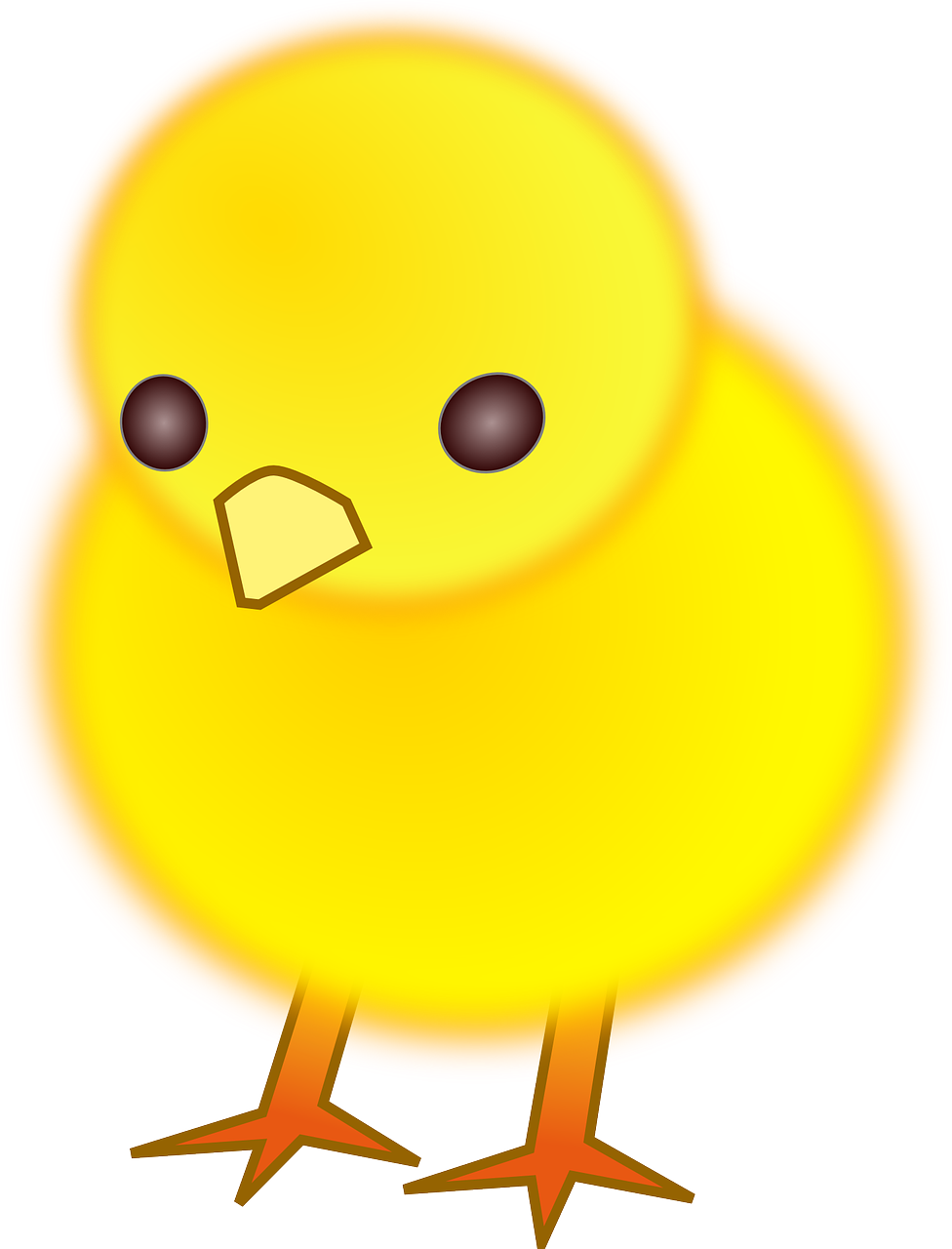 KOGUCIK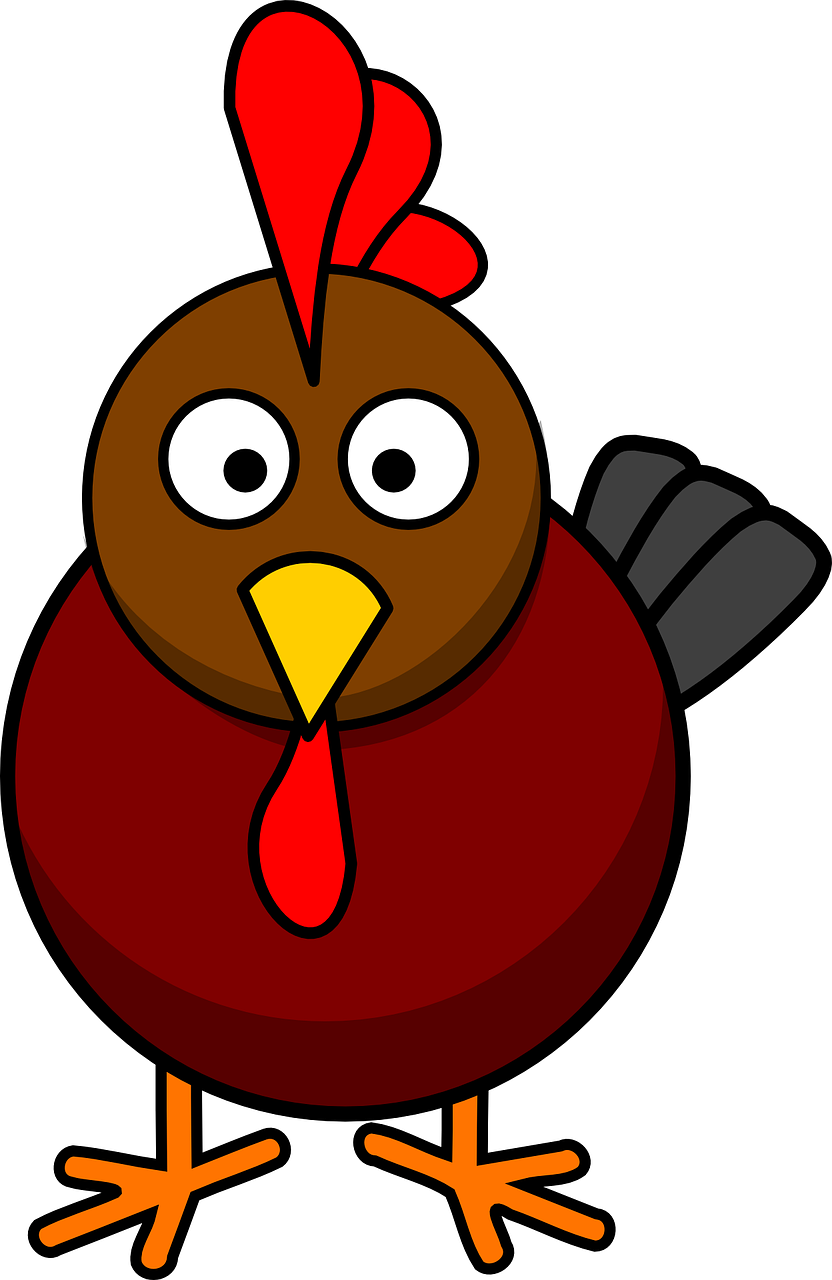 BARANEK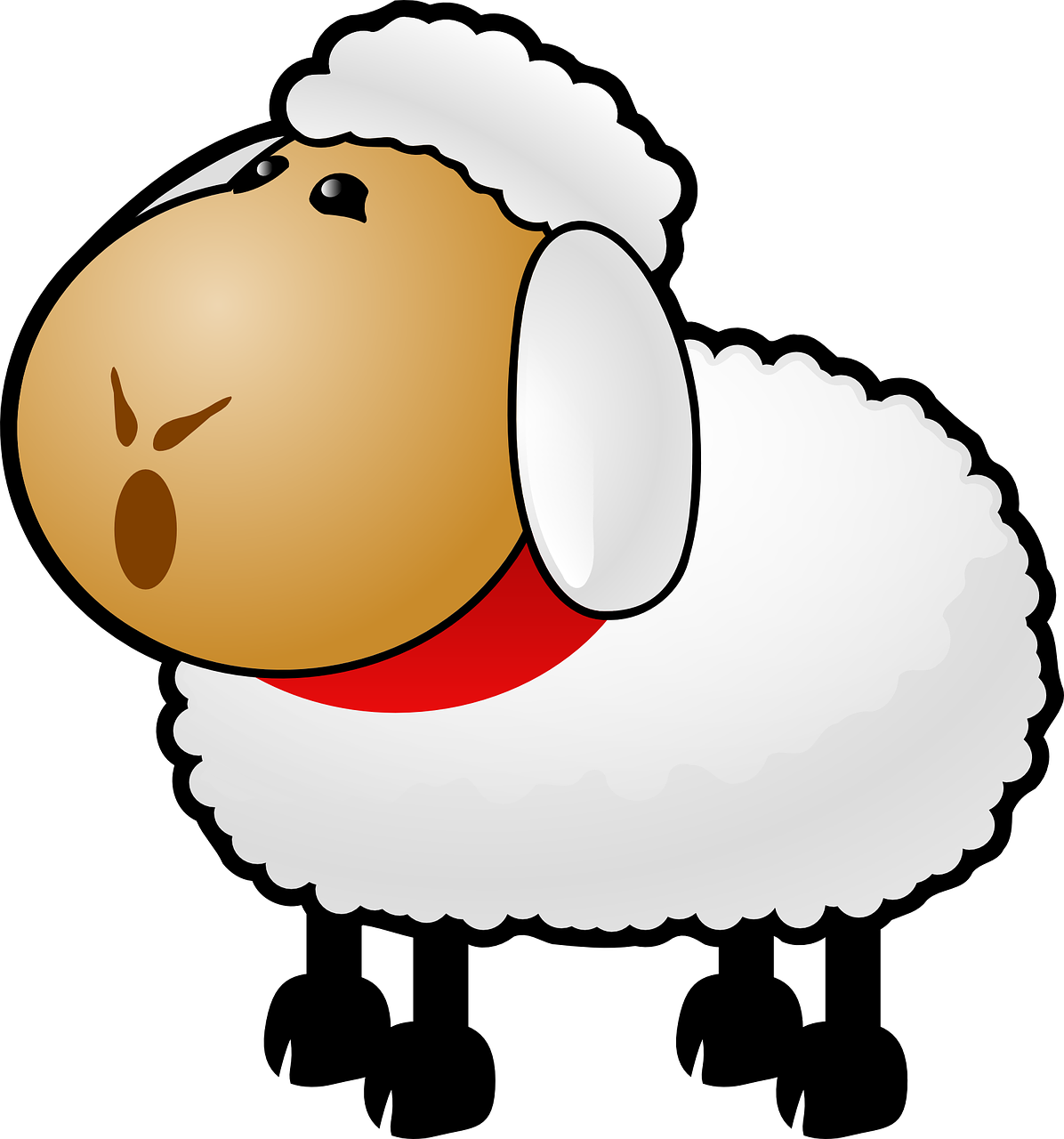 